       PLUMBING WORK QUOTE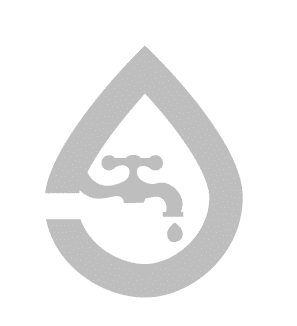        PLUMBING WORK QUOTE       PLUMBING WORK QUOTECustomer Name:Address:Company Name:Title:Date:Plumbing Service QuotePlumbing Service QuotePlumbing Water, Sanitary, DrainagePlumbing Water, Sanitary, DrainagePlumbing Water, Sanitary, DrainageLabor Charge:$0.00$0.00Regular Days Work:Work DaysWork DaysRegular Time:TimeTimeOvertime Work:Overtime DaysOvertime DaysOvertime Charge/Hr. :$0.00$0.00Back Flow Prevention:Back Flow Prevention:Back Flow Prevention:Labor Charge:$0.00$0.00Regular Days Work:Work DaysWork DaysRegular Time:TimeTimeOvertime Work:Overtime DaysOvertime DaysOvertime Charge/Hr. :$0.00$0.00Thank You For Your Business!Thank You For Your Business!Thank You For Your Business!